presentation of a request for approval to the Ethics CommitteeRequiredSECTION 1: GENERAL INFORMATIONProject title	*Acronym (choose an acronym useful for a rapid identification of the project) *Keywords (indicate 3 to 5 keywords, separated by semicolons) *Surname and name of the principal investigator *Department of the principal investigator * Mark only one oval.Human Sciences Other:E-mail address of the principal investigator *If referring to a Department other than the Department of Human Sciences, briefly specify the reasons for sending the request to the Ethics Committee of the Department of Human Sciences *Academic position of the princip*alMark only one oval.Professor or researcher PhDResearch Associate GraduatingOther:If there are other researchers involved in the research, indicate Surname, First Name, Affiliation, Role; separate each person's data with a semicolon *Research area (if you work in an area not listed below, or if you work in more than one area, please specify on "Other") *Mark only one oval.Anthropology Philosophy Pedagogy Psychology Political sciences SociologyOther:11 Type of research * Mark only one oval.Basic AppliedOther:Skip to question 12.SECTION 2: DESCRIPTION OF THE PROJECTThis section contains some more detailed information about the project.12. Briefly indicate the objectives (maximum 1000 characters, spaces included) *13.Approximate number of participants expected *Sex of the participants * Mark only one oval.Male FemaleBoth males and females OtherAge *Check all that apply.Minors (under 18 years old) Adults (age of 18 or over)Characteristics of the participants * Check all that apply.Physical disability Psychological disabilityNone Other:17 Briefly describe how the participants will be recruitedMethods and instru*mentsMark only one oval per row.Yes   NoStandardized     scales/tests/instruments	 Questionnaires/instrumentsbuilt ad-hoc Interviews Focus groups Observation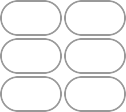 Laboratory experimentOtherIf you have chosen "Other" in the previous question, please specifyBriefly indicate the procedure (maximum 5000 characters). Note: In case of use of standardized instruments, please specify the references for finding the instrument and, if possible, also the theoretical reference framework; it is however useful to attach the instrument even if standardized. In case of ad hoc instruments, interviews or focus groups, please attach the relative materials. *Attach the instruments and/or the draft of the interview and/or of the focus group (file name: "instruments_acronym")Files submitted:22 Risks for the participants (specifying the nature and extent of the risks, justifying the research based on harms and benefits, specifying precautions needed to limit harms and which support is offered to the participant; these details must also be included in the informed consent form) * Check all that apply.Mild emotional distress FatigueIntrusiveness of the topics Use of cameras/recordings Strong emotional tensionOther:Indicate how you intend to deal with the risks *Skip to question 24.SECTION 3: INFORMED CONSENT AND INFORMATION TO THE PARTICIPANTSInformed consent was requested in * Mark only one oval.Written form Oral formThe person(s) to whom the informed consent is requested is * Check all that apply.The participant him/herselfWho exercises the power of consent (in case of minors or mentally disabled or in other cases)The participant (and / or person who signs the consent) is informed of the possibility of withdrawing at any time, without providing explanations and without incurring in any penalty, obtaining the non-use of their data * Mark only one oval.Yes NoIn case of negative (No) answer, please specify the reasonIs any form of deception planned?* Mark only one oval.Yes No29 All relevant information (which may affect the freedom or the decision to participate in the research) is given prior to the start of the project * Mark only one oval.Yes NoIn case of negative (No) answer, please specify the reasonIf a form of deception is planned or if not all the relevant information is given before the research, the participant is required to give their final consent for data collection at the end of the research (If the question does not apply please leave the space blank) Mark only one oval.YesNo (specify the reasons in the following question)Specify the reasons for which consent is not requested at the end of the research in case of use of planned deception or omission of relevant informationAttach the written informed consent or informed consents ( if more consents are required) or the text of the informed consent if it will be obtained orally (file name: "acronym_consent") * Files submitted:Information to the participant about the research purposes is given * Check all that apply.At the beginning of the research During the researchAt the end of the researchOther:If you have chosen “during the research”, please justifyIf you have chosen “at the end of the research”, please justify37 I declare that in the consent it is specified that for any doubts and / or questions and / or suggestions about participation in the research, participants can contact Margherita Pasini, President of the Ethics Committee, at 0458208558 or at the email address margherita.pasini@univr.it Mark only one oval.YesUpload a file with the reference list (file name: "acronym_reference list”) * Files submitted:Skip to question 39.SECTION 4: ADDITIONAL INFORMATIONPossible ethical problems identified by the investigator for the proposed researchPoint out any problems in completing this formStatement * Mark only one oval.I declare that the research will be carried out in compliance with the fundamental rights of every person involved and in compliance with Italian lawSending information via emailThank you for completing the form.This application form is experimental, so please send an email to ce.dfpp@ateneo.univr.it with the following information:Subject: "request for opinion [ACRONYM of the project]" Email content:Project titleAcronymName of the main applicant and of the other persons involvedResearch area (philosophy, pedagogy, psychology, sociology, ...)Powered by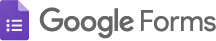 